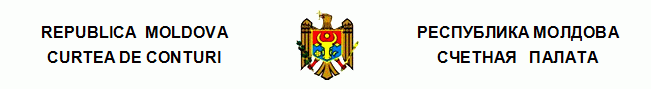 Перевод ПОСТАНОВЛЕНИЕ №20от 26 мая 2023 годапо Отчету аудита соответствия менеджмента государственного долга, государственных гарантий и государственного рекредитования в 2022 годуСчетная палата в присутствии генерального государственного секретаря Министерства финансов г-жи Дины Рошка; государственного секретаря Министерства финансов г-жи Ольги Голбан; государственного секретаря Министерства финансов г-на Иона Гумене; государственного секретаря Министерства финансов г-на Владимира Аракелова; начальника Управления публичного долга Министерства финансов г-жи Елены Матвеевой; директора Публичного учреждения „Офис управления программами внешней помощи г-жи Раисы Кантемир; начальника Отдела отчетности Министерства финансов г-жи Надежды Слова, а также других ответственных лиц, в рамках видео заседания, руководствуясь ст.3 (1) и ст.5 (1) a) Закона об организации и функционировании Счетной палаты Республики Молдова, рассмотрела Отчет аудита соответствия менеджмента государственного долга, государственных гарантий и государственного рекредитования в 2022 году.Миссия внешнего публичного аудита была проведена в соответствии с Программой аудиторской деятельности Счетной палаты на 2023 год, с целью оценки соответствия менеджмента государственного долга, государственных гарантий и государственного рекредитования в 2022 году по отношению к положениям применяемой нормативной базы.Внешний публичный аудит был проведен в соответствии с Международными стандартами Высших органов аудита, применяемыми Счетной палатой, в частности ISSAI 100, ISSAI 400 и ISSAI 4000.Рассмотрев Отчет аудита, Счетная палата УСТАНОВИЛА:Министерство финансов в 2022 году обеспечило управление государственным долгом, государственными гарантиями и государственным рекредитованием в соответствии с применяемой законодательной базой, были соблюдены лимиты, утвержденные Законом о государственном бюджете. Вместе с тем, аудиторская миссия выявила некоторые проблемы, которые выражаются путем: увеличения расходов на обслуживание государственного долга в результате роста процентных ставок и существенного увеличения государственного долга; затягивания процесса внедрения платформы по прямой сделке государственными ценными бумагами физическими лицами; медленного возврата обязательств перед государственным бюджетом банками, находящимися в процессе ликвидации; роста остатков долга гарантированных дебиторов и рекредитованных бенефициаров за внутренние и внешние кредиты, включающие и долг с истекшим сроком оплаты, который в значительной мере является невозмещаемым; невозможности своевременной выплаты внешнего долга в результате ряда объективных факторов, не зависящих от Республики Молдова.Исходя из вышеизложенного, на основании ст.14 (2), ст.15 d) и ст.37 (2) Закона №260 от 07.12.2017, Счетная палата ПОСТАНОВЛЯЕТ:1. Утвердить Отчет аудита соответствия менеджмента государственного долга, государственных гарантий и государственного рекредитования в 2022 году, приложенный к настоящему Постановлению.2. Настоящее Постановление и Отчет аудита направить:2.1. Парламенту Республики Молдова для информирования и рассмотрения, при необходимости, в рамках Парламентской комиссии по контролю публичных финансов;2.2. Президенту Республики Молдова для информирования;2.3. Правительству Республики Молдова для информирования и принятия мер с целью:2.3.1. осуществления мониторинга ситуации, связанной с внешним государственным долгом, который в настоящее время не может быть выплачен по причинам, не зависящим от Республики Молдова;  2.3.2. укрепления институциональных способностей центральных публичных органов, связанных с процессами разработки, управления и отчетности инвестиционных проектов, с целью повышения уровня абсорбции и освоения внешних средств, с соблюдением сроков выплаты и достижения результатов по внедрению проектов;2.4. Министерству финансов для принятия к сведению и обеспечения внедрения рекомендаций, содержащихся в Отчете аудита.3. Настоящим Постановлением исключается из режима мониторинга Постановление Счетной палаты №25 от 30 мая 2022 года „По Отчету аудита соответствия относительно менеджмента государственного долга, государственных гарантий и государственного рекредитования в 2021 году” в результате реализации на уровне 66,7% рекомендаций, направленных в рамках предыдущей аудиторской миссии и повторения частично внедренных рекомендаций.4. Настоящее Постановление вступает в силу с даты публикации в Официальном мониторе Республики Молдова и может быть оспорено предварительным заявлением в эмитирующем органе в течение 30 дней с даты публикации. В спорном административном порядке, Постановление может быть обжаловано в Суде Кишинэу, расположенном в секторе Рышкань (МД-2068, мун. Кишинэу, ул. Киевская №3) в течение 30 дней с даты сообщения ответа относительно предварительного заявления или с даты истечения срока, предусмотренного для его решения.5. О действиях, предпринятых по выполнению подпункта 2.4 из настоящего Постановления, проинформировать Счетную палату в течение 6 месяцев с даты публикации Постановления в Официальном мониторе Республики Молдова.6. Постановление и Отчет аудита соответствия менеджмента государственного долга, государственных гарантий и государственного рекредитования в 2022 году размещаются на официальном сайте Счетной палаты (https://www.ccrm.md/ro/decisions).          Мариан ЛУПУ,Председатель 